Результаты независимой оценкиРейтинг в группе «организации, осуществляющие образовательную деятельность»Значения по критериям оценкиСумма баллов по всем критериямОткрытость и доступность информации об организации ,  баллы32,00040Комфортность условий предоставления услуг и доступности их получения ,  баллы47,00070Время ожидания предоставления услуги ,  баллыНет сведений для отображенияДоброжелательность, вежливость, компетентность работников организации ,  баллы19,90020Удовлетворенность качеством оказания услуг ,  баллы27,90030Значения показателейСогласны ли Вы с результатами независимой оценки?Согласен Не согласенРазмещено (30.11.2017):ДЕПАРТАМЕНТ ОБРАЗОВАНИЯ ЯРОСЛАВСКОЙ ОБЛАСТИ (по данным за 2017 год)Оценка проведена:Общественный совет при департаменте образования Ярославской области2976 место  в  Российской Федерации  среди   93467 организаций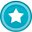 199 место  в  Ярославская область  среди   956 организацийНеудовлетворительноНиже среднегоУдовлетворительноХорошоОтлично